Colle les symboles à leur place.sursousdevantderrière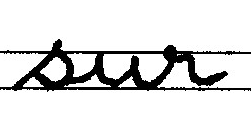 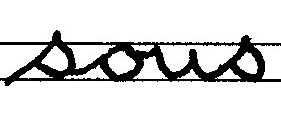 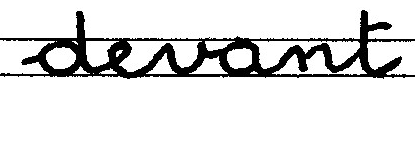 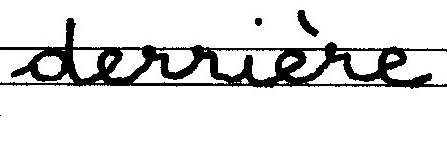 SURSOUSDEVANTDERRIEREdansentreà  gaucheà  droite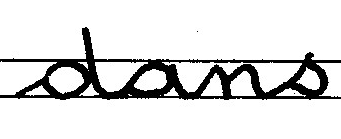 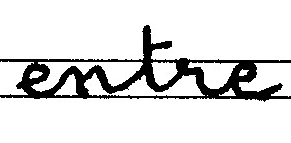 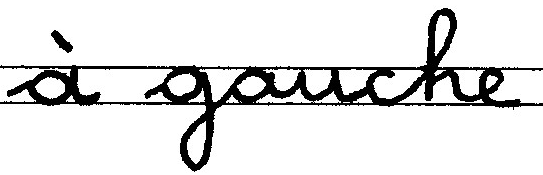 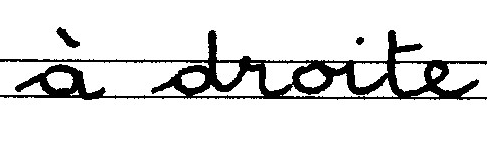 DANSENTREA  GAUCHEA  DROITE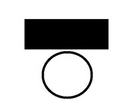 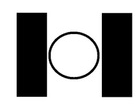 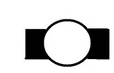 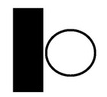 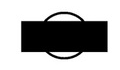 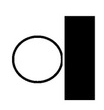 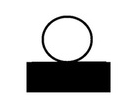 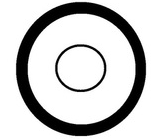 